enlarged editorial CommitteeGeneva, January 7 and 8, 2015partial revision of the test guidelines for Gladiolus 
(document tg/108/4)Document prepared by the Office of the Union

Disclaimer:  this document does not represent UPOV policies or guidanceAt its forty-seventh session held in Naivasha, Kenya, from May 19 to 23, 2014, the Technical Working Party for Ornamental Plants and Forest Trees (TWO) considered a partial revision of the Test Guidelines for Gladiolus on the basis of documents TG/108/4 and TWO/47/26 “Partial Revision of the Test Guidelines for Gladiolus (Document TG/108/4)” and proposed to revise the Test Guidelines for Gladiolus as follows (see document TWO/47/28 “Report”, paragraph 69):Current wording:Proposed new wording:Ad. 42: Median inner tepal: attitude of apex [End of document]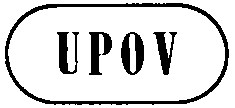 ETC-EDC/Jan15/20ORIGINAL:  EnglishDATE:  November 21, 2014INTERNATIONAL  FOR THE PROTECTION OF NEW VARIETIES OF PLANTS INTERNATIONAL  FOR THE PROTECTION OF NEW VARIETIES OF PLANTS INTERNATIONAL  FOR THE PROTECTION OF NEW VARIETIES OF PLANTS 42.

(+)VGMedian inner tepal: attitude of apexTépale interne médian : port du sommetInneres mittleres Perigonblatt: Haltung der SpitzeTépalo interno medio: porte del ápiceQN(a)moderately recurvedlégèrement incurvémäßig gebogenmoderadamente recurvadoCandy, Lady Godiva1straightdroitgeraderectoPraha, White Prosperity2moderately reflexedlégèrement réfléchimäßig zurückgebogenmoderadamente reflexoCharm, Nymph, Zoe3strongly reflexedfortement réfléchistark zurückgebogenmuy reflexoLittle Darling442.

(+)VGMedian inner tepal: attitude of apexTépale interne médian : port du sommetInneres mittleres Perigonblatt: Haltung der SpitzeTépalo interno medio: porte del ápiceQN(a)moderately incurvedlégèrement incurvémäßig aufgebogenmoderadamente curvado hacia el interiorCandy, Lady Godiva1straightdroitgeraderectoPraha, White Prosperity2moderately reflexedlégèrement réfléchimäßig zurückgebogenmoderadamente reflexoCharm, Nymph, Zoe3strongly reflexedfortement réfléchistark zurückgebogenmuy reflexoLittle Darling4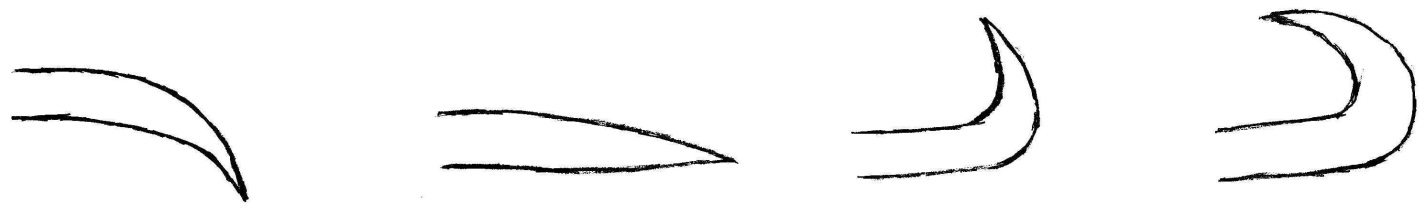 inner sideinner sideinner sideinner side1234moderately incurvedstraightmoderately reflexedstrongly reflexed